Another Year of Decline for BroadcastThe combined Big Five networks are down 6 percent this season, with every single network seeing a drop versus the same time last year. All together, they are averaging a 10.4 adults 18-49 rating, according to Nielsen, down from an 11.1 last year. NBC, the season leader with a 2.8, is off a tenth from last year. No. 2 CBS is down a tenth as well, to a 2.6.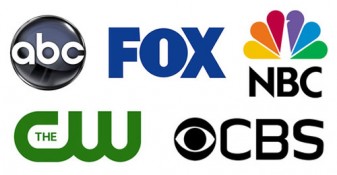 MediaLife 11.18.15http://www.medialifemagazine.com/another-year-of-decline-for-broadcast/